МДОУ «Детский сад №33»Консультация для родителей:  «Развиваем фонематический слух»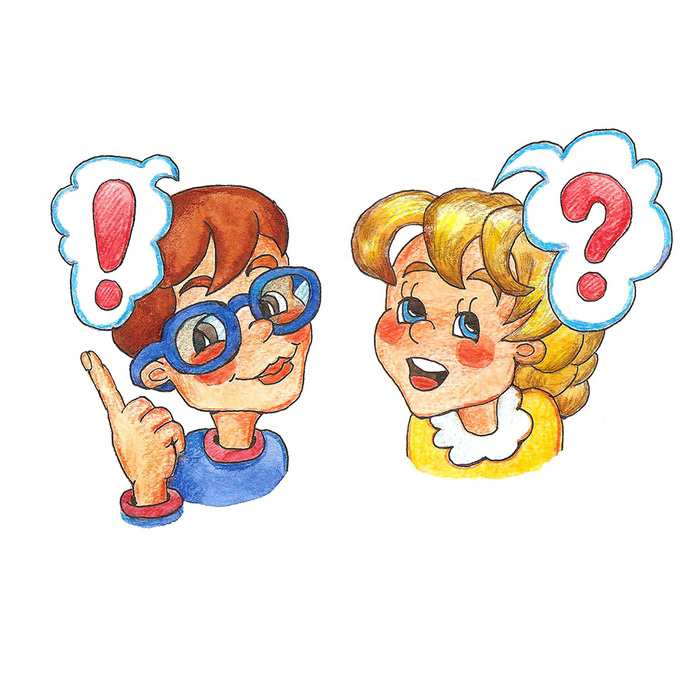 ПодготовилаУчитель-логопед: Соколова Е.ЕФонематический слух       Для полноценного усвоения звуковой структуры речи большое значение имеет фонематический слух. Что же это такое?Фонематический слух – это способность человека к анализу и синтезуречевых звуков, то есть слух, обеспечивающий восприятие фонем данногозвука и обладающий способностью осуществлять операции различения иузнавания фонем, составляющих звуковую оболочку слова.Нарушение  фонематического слуха приводит к тому, что ребенок невоспринимает на слух близкие по звучанию или сходные по артикуляции звуки речи. Словарь ребенка не пополняется теми словами, в состав которых входят трудно различимые звуки. И если не обратить внимание на развитие фонематического слуха вдошкольном возрасте, то в школе возникнут проблемы с русским языком ичтением. Важно помнить, что именно в дошкольный период речь ребенкаразвивается наиболее интенсивно.       Что же надо делать, чтобы у малыша появился  ФОНЕМАТИЧЕСКИЙ СЛУХ (слух на отдельные звуки родного языка)? Эти вопросы родители задают наиболее часто...      Когда малыш находится еще в утробе, к нему поступают звуковые волны из внешнего мира, но  околоплодные воды смягчают и приглушают их. Когда ребенок рождается, то от испуга разражается оглушительным плачем, и сам удивляется его звучанию: он и не думал, что может воспроизвести такое! Так начинается путь слухового восприятия. Много родители  думают, что этот путь малыш способен преодолеть в одиночку, без их участия. Но они ошибаются!  И вскоре они забьют тревогу… Начинаются вопросы:  почему ребенок меня не слышит? Может быть он глухой?? Но со слухом у ребенка оказывается все хорошо. В чем же тогда дело?      Подобная ситуация возможна, если:• У ребёнка есть определённые трудности в концентрации слухового внимания. Он не может сосредоточиться и воспринять звуковую информацию. Подобные явления встречаются у малышей, которые растут в шумной домашней обстановке. Громкая музыка, постоянно работающий телевизор, разговоры взрослых на повышенных тонах, могут привести к подобной мнимой глухоте. Это такая  защитная реакция. • У ребёнка не сформировано понимание звуковых образов слов. Простыми словами, он не улавливает смысл высказываний. Просто слышит какой то звуковой ряд, но не может соотнести его с конкретными предметами и явлениям действительности. Объяснений здесь может быть несколько:- Дефицит общения. Педагоги и психологи называют это педагогической запущенностью. Родителям просто нет времени пообщаться с крохой. В такой  ситуации только полноценное общение с малышом может исправить ситуацию, и, конечно, помощь логопеда и психолога. - Патологические процессы в центральной нервной системе ребёнка: внутриутробная интоксикация, родовые и постродовые травмы головного мозга, инфекционные заболевания и т.д. Всё это может привести к сенсорной алалии. Диагноз достаточно серьёзный, требующий незамедлительного вмешательства невропатолога, пихоневролога и логопеда. В одиночку с ним не справиться.  Процесс реабилитации и коррекции этого заболевания может растянуться на долгие годы.-Несформированность фонематического слуха. Наличие фонематического слуха предполагает способность вычленять отдельные звуки из общего речевого потока и умение их различать друг от друга. Когда этого нет, человек не может на слух отличить близкие по звучанию слова типа: КОТ-ГОД, ДОМ-ТОМ, МИШКА-МЫШКА, , КОН-КОНЬ, ЛУК-ЛЮК  и т.п.Как же  научить ребенка слушать звуки?Фонематический слух, слуховое внимание можно и нужно развивать. Начинать следует  с умения прислушиваться к окружающему миру. На первых этапах жизни этому способствуют самые обычные погремушки и игрушки. Учите  малыша поворачивать головку на звучащий предмет, и когда ребёнок найдёт его глазами, ещё раз повторите звук. Малыш наверняка потянется за игрушкой и захочет самостоятельно извлечь звук. Когда ребёнок подрастёт, обязательно нужно научить его слушать улицу и лес, речку и море. Предложите ему зажмурить глазки и перечислить все звуки, которые он слышит. Это можно проделать как дома, так и в лесу или на улице. Если ребенок ещё не очень хорошо говорит и  словарный запас его беден, можно  самим  перечисляйте услышанные звуки и описывать их.Игры со  звукамиКаждый предмет способен издавать звуки. Можно взять листок бумаги и разорвать его пополам: малыш  услышит звук рвущейся бумаги. А если взять и расстричь этот листок ножницами, то  звук получится совсем другой. Проделывая все эти операции, не забудьте озвучивать свои действия. Предложите ребёнку всё это проделать самостоятельно. Пусть он убедится, что предмет начинает звучать и в его руках. Подобную игру можно устроить с любым предметом: спичечным коробком, карандашом, дощечкой.Игра на развитие способности  различать интенсивность звучания. Предложите малышу найти игрушку, ориентируясь на силу звука, например, барабана. Объясните, что чем ближе он будет подходить к спрятанной игрушке, тем барабан будет звучать громче, а чем дальше, тем звук барабанной дроби будет тише.Даже можно поиграть в известную всем игру, «Жмурки».С помощью этой игры можно  потренировать малыша в умении находить источник звука. Еще есть самая обычная игра : завяжите ребенку глаза и попросите определить, какой музыкальный инструмент: бубен, дудочку, металлофон, барабан, губную гармошку и прочее, он услышит. А потом пусть попробует  различить обычные бытовые звуки: звон будильника, звук льющейся воды или  шелест бумаги и т.п.Развиваем фонематический слухРаботу над развитием фонематического слуха целесообразно начинать с четырёх лет. Чтобы малышу было не скучно, можно взять в помощь обычный мячик. Сначала потренируемся в повторении самых простых звуков: гласных А, О, У, И, Ы, Э.Игра «Эхо».Вы бросаете мяч и произносите, например, звук «А-а-а…». Ребенок  должен будет поймать мяч и, возвращая его, повторить этот звук. Так же проделайте со всеми гласными звуками.Игра «Какой первый звук ?».        Эту игру можно использовать  после того, как ребёнок усвоит звучание всех гласных звуков и сможет их различать. Вы бросаете мяч ребёнку и произносите слово, начинающееся на один из перечисленных выше гласных. Это могут быть слова: АРБУЗ, ОКНО, УТКА, ЭХО, ИГРА и т.д. Лучше брать слова, в которых ударение падает на первый гласный. Услышав слово и поймав мяч, ваше чадо  будет какое-то время думать, какой же звук первый? Пусть он сам несколько раз повторит слово и, подражая родителю, выделит начальный гласный. Когда кроха правильно определит звук, он  должен будет его чётко произнести и возвратить мяч.Игра «Какой  звук спрятался в середине слова?».      Игра проводится аналогично предыдущей, но вот гласный стоит уже в середине однослоговых слов типа ЗАЛ, ЖУК, ДОМ, СЭР, СЫР, МИР и т.д. Берите слова, состоящие только из одного слога! Но при этом ни в коем случае не включайте в игру такие как ЛЕС, ЛЁД, ЛЮК. В них звучит один гласный звук, но вот гласная буква пишется совсем другая. Для многих малышей разница в понятиях звук - буква ещё непонятна.  Проводя игру, не забывайте голосом выделить гласный звук в слове.Игра «Что за звук стоит в конце слова?».Правила игры те же, только искать гласный надо уже в конце слов: ВЕДРО, НОГА, СТОЛЫ, БЕРИ и проч. Ударение опять же падает на искомый звук. Это не случайно: в безударной позиции некоторые гласные, например О, Э меняют своё звучание.Подобным же образом можно будет выделять и согласные звуки. Для работы с ними берём только первую и третью из названных выше игр («Какой первый звук?» и «Что за звук стоит в конце?»). Условия подбора слов те же: звук должен ясно звучать, не оглушаться и не пропадать при произнесении. Игры на развитие фонематического слухаНа следующем этапе работы, задача для малыша усложняется.Вы произносите ряд слогов или слов, а ребёнок должен будет из них выбрать лишь слог или слово с заданным звуком. Каждый звук отрабатывается отдельно и поэтапно. На работу с одним звуком отводится несколько дней, а то и недель. Можно использовать несколько вариантов игры «Выбери правильно!». Она рассчитана на детей в возрасте 5-7 лет. Разберём на примере звука «У». «Выбери слово на звук У»Для этого варианта можно предложить малышу следующие ряды слов:УТКА-ИРА-АИСТ, ОСЫ-УЖИН-ЭХО и т.д. Если трудно выбрать из трёх,оставим только два слова, если легко, увеличим до четырёх-пяти: ИНЕЙ-УЛИТКА-ОБЛАКО-ЭММА, ЭЛЬФ-ОСЛИК-УХО-АРМИЯ-ИРА.  «В каком слове звук У прячется в середине?»Принцип игры такой же. Ряды однослоговых слов могут быть следующими: СТУЛ-ЛАК-ЛИФТ,  РЫСЬ-ФРУКТ-ПОЛ и т.д. Ряд слов можно сократить или увеличить, в зависимости от способностей ребенка.«Выбери слово, заканчивающееся на звук У».Принцип тот же.  Примеры слов: ДОМИНО-СТЕНА-НЕСУ, КАКАДУ-ВЕСЛО-НОСЫ.Условия подбора слов для игры «Выбери правильно» очень  просты: отрабатываемые звуки должны стоять в сильной позиции и слышаться ясно.Порядок работы над развитием фонематического слухаРаботу над развитием фонематического слуха начните с гласных, берите их в следующей последовательности: А, У, О, И, Э, Ы. Звук «Ы» встречается только в середине и в конце слов. А звуки О, Э в безударной позиции меняют своё звучание. При работе над согласными не следует забывать, что звонкие согласные в конце слов оглушаются, так что при определении последнего звука не стоит брать слова типа: ЗУБ, САД, ФЛАГ, УЖ, ГЛАЗ и т.д. Работа над согласными проводится только после того, как ребёнок сможет без труда выделять в словах гласные. Порядок работы над согласными может быть следующим: Т, П, К, Х,С, З, Ц М, Н, Ш, Ж, Б, Г, Д, Ч, Щ, В, Ф, Л, Р. Если у ребёнка есть проблемы со звукопроизношением свистящих, шипящих и звуков Л, Р, есть смысл сначала поработать над их постановкой, и лишь затем учить ребёнка выделять эти звуки в слогах и словах.Чем раньше и своевременно начнётся работа по развитию слухового внимания и фонематического слуха,  тем больше вероятности того, что учебная деятельность вашего ребенка будет успешной.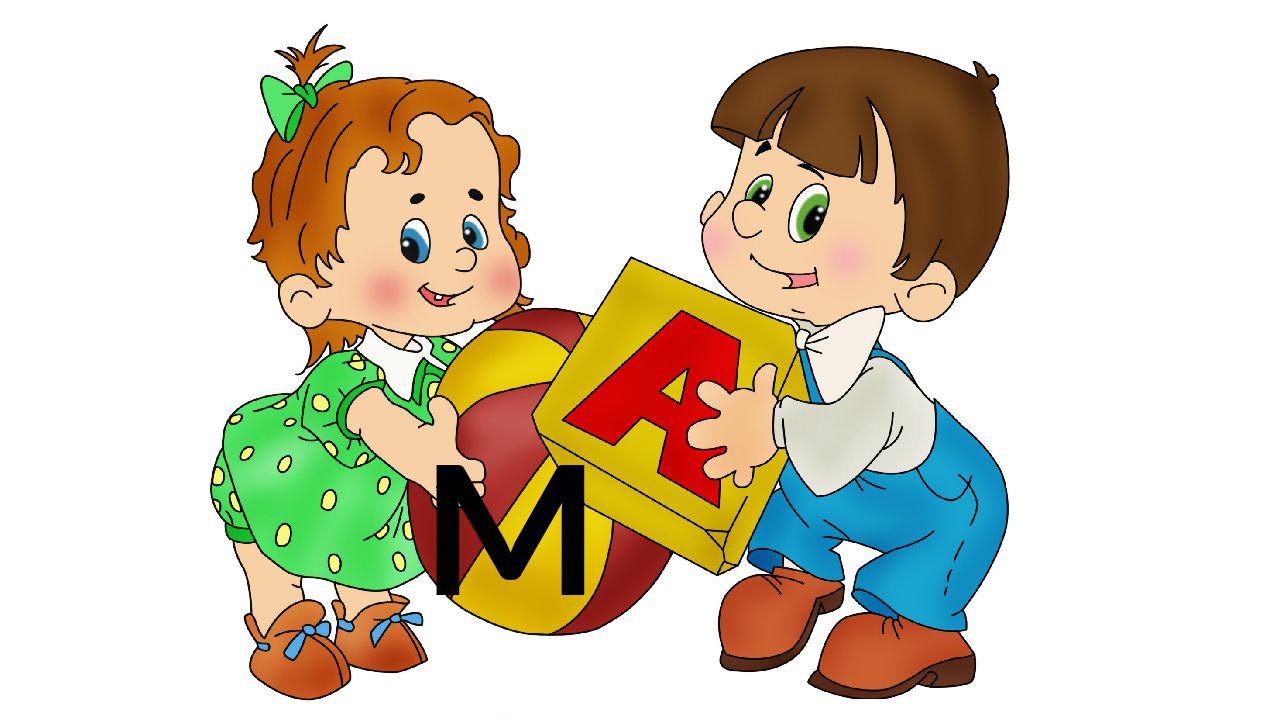 